МУНИЦИПАЛЬНОЕ БЮДЖЕТНОЕОБЩЕОБРАЗОВАТЕЛЬНОЕ УЧРЕЖДЕНИЕ УЛЛУБИЙАУЛЬСКАЯ СРЕДНЯЯ ОБЩЕОБРАЗОВАТЕЛЬНАЯ ШКОЛА с.УЛЛУБИЙАУЛ ПРИКАЗОб утверждении типового проекта зонирования Центра образования цифрового и гуманитарного профилей «Точка роста» в МБОУ УСОШ с.УЛЛУБИЙАУЛ В соответствии с распоряжением министерства просвещения российской федерации от 1.03.2019 № Р-23 «Об утверждении методических рекомендаций по созданию мест, в том числе рекомендации к обновлению материально-технической базы, с целью реализации основных и дополнительных общеобразовательных программ цифрового, естественнонаучного, технического и гуманитарного профилей в общеобразовательных организациях, расположенных в сельской местности и малых городах», п р и к а з ы в а ю:Утвердить прилагаемыепроекты зонирования Центра образования цифрового и гуманитарного профилей «Точка роста» в МБОУ УСОШ с.УЛЛУБИЙАУЛ: -кабинета формирования цифровых и гуманитарных компетенций (приложение 1);-помещения для проектной деятельности (приложение2).Обеспечить реализацию проектов зонирования.Контроль за исполнением настоящего приказа возложить на заместителя директора по УВР Мамаевой М.А..Директор  школы          Умаева М.А.Кабинет
формирования цифровых и гуманитарных компетенций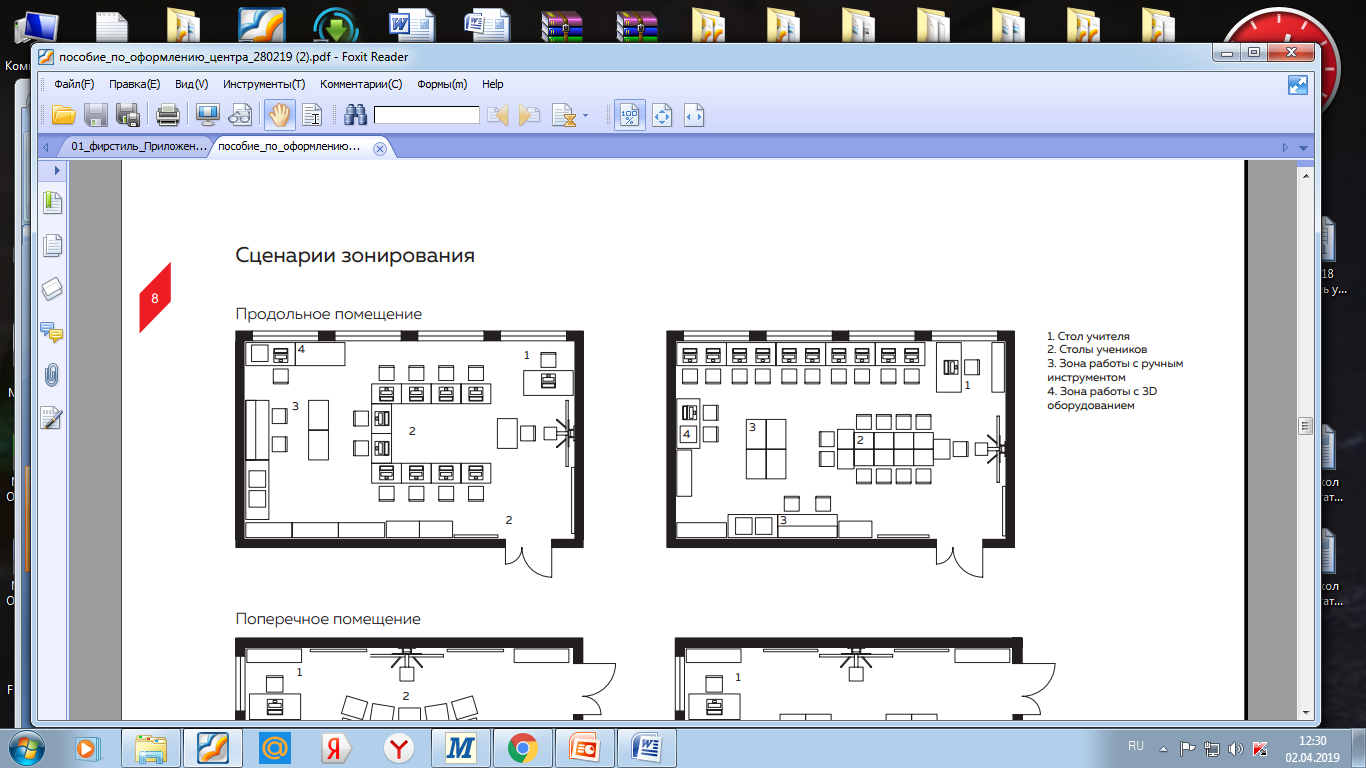 Помещение для проектной деятельности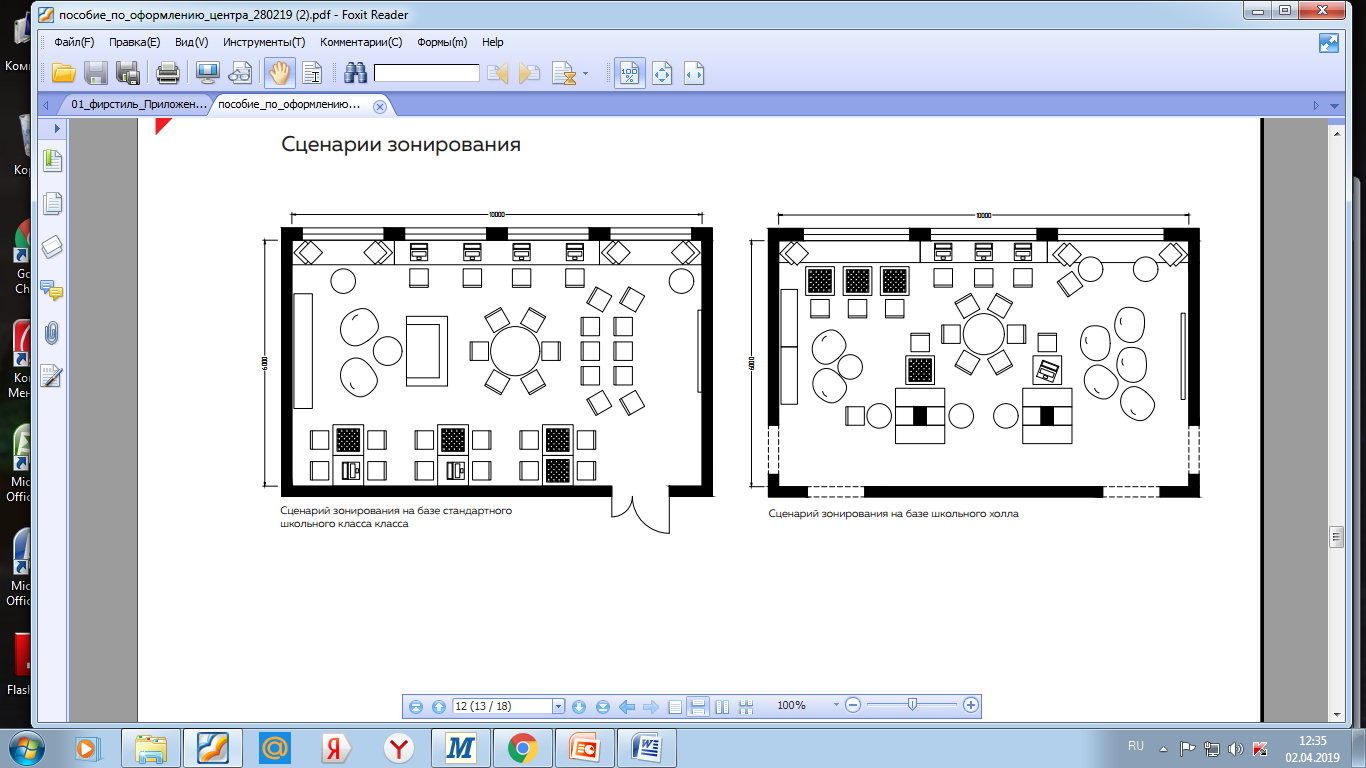 От 20.04.2019г.№ _105/4__Приложение1   Приложение1    Приложение 2 